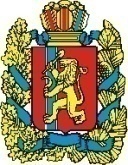 Муниципальное бюджетное учреждение Комплексный Центр социального обслуживания населения «Надежда»ПРИКАЗ «10» января 2018 г.                                                                                 № 19/1-ОДБоготол На основании ст.13.3 Федерального закона от 25 декабря 2008 № 273-ФЗ «О противодействии коррупции», Методических рекомендаций по разработке и принятию организациями мер по предупреждению и противодействию коррупции, утверждённых Министерством труда и социальной защиты Российской Федерации 08.11.2013, в целях принятия мер по предупреждению коррупции, ПРИКАЗЫВАЮ:1. Утвердить положение об антикоррупционной политике муниципального бюджетного учреждения Комплексный Центр социального обслуживания населения «Надежда» Боготольского района (далее - Антикоррупционная политика) (приложения № 1)2. Павлову Анастасию Александровну – заместитель директора, назначить ответственной за противодействие коррупционных и иных правонарушений:- организовать информирование работников МБУ КЦСОН «Надежда» о принятой Антикоррупционной политике. - организовать ознакомление с Антикоррупционной политикой работников, принимаемых на работу в организацию, под роспись.3. утвердить план работы МБУ КЦСОН «Надежда» по противодействию коррупции на 2018 год (приложение № 4).4. Контроль за исполнением приказа оставляю за собой. Директор МБУ КЦСОН «Надежда»                                                 В.М. Сакова  С приказом ознакомлены:                                                                А.А. Павлова